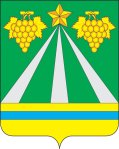 АДМИНИСТРАЦИЯ МУНИЦИПАЛЬНОГО ОБРАЗОВАНИЯ КРЫМСКИЙ РАЙОНПОСТАНОВЛЕНИЕот ______________	№ ________город КрымскО внесении изменений в постановление администрации муниципального образования Крымский район от 30 октября 2020 года № 2462 «Об утверждении Административного регламента по предоставлению муниципальной услуги «Предоставление земельных участков, находящихся в государственной или муниципальной собственности, отдельным категориям граждан в собственность бесплатно»В соответствии с Законом Краснодарского края от 21 июля 2023 года № 4954-КЗ «О внесении изменений в статью 14 Закона Краснодарского края «Об основах регулирования земельных отношений в Краснодарском крае», в целях приведения муниципальных правовых актов муниципального образования Крымский район в соответствие с законодательством Российской Федерации, п о с т а н о в л я ю:1. Внести в постановление администрации муниципального образования Крымский район от 30 октября 2020 года № 2462 «Об утверждении Административного регламента по предоставлению муниципальной услуги «Предоставление земельных участков, находящихся в государственной или муниципальной собственности, отдельным категориям граждан в собственность бесплатно» следующие изменения:1) пункт 1.2.1. подраздела 1.2. раздела 1. «Общие положения»  приложения к постановлению «Административный регламент по предоставлению муниципальной услуги «Предоставление земельных участков, находящихся в государственной или муниципальной собственности, отдельным категориям граждан в собственность бесплатно» дополнить подпунктами 16-17 следующего содержания:«16) граждане Российской Федерации, являющиеся военнослужащими, лицами, заключившими контракт о пребывании в добровольческом формировании, содействующем выполнению задач, возложенных на Вооруженные Силы Российской Федерации, лицами, проходящими (проходившими) службу в войсках национальной гвардии Российской Федерации и имеющие специальное звание полиции, удостоенные звания Героя Российской Федерации или награжденные орденами Российской Федерации за заслуги, проявленные в ходе участия в специальной военной операции, и являющиеся ветеранами боевых действий;17) в случае гибели (смерти) указанных в подпункте 16 пункта 1.2.1 подраздела 1.2. настоящего регламента лиц вследствие увечья (ранения, травмы, контузии) или заболевания, полученных ими в ходе участия в специальной военной операции, – члены их семей, получившие в соответствии с Федеральным законом от 12 января 1995 года № 5-ФЗ «О ветеранах» удостоверение члена семьи ветерана боевых действий.»;2) после подпункта 13  пункта 2.6.1. подраздела 2.6. раздела 2. «Стандарт предоставления муниципальной услуги» приложения к постановлению «Административный регламент по предоставлению муниципальной услуги «Предоставление земельных участков, находящихся в государственной или муниципальной собственности, отдельным категориям граждан в собственность бесплатно» дополнить подпунктами 14-15 следующего содержания:«14) для заявителей, указанных в подпункте 16 пункта 1.2.1 подраздела 1.2. настоящего регламента:- документы, подтверждающие участие в специальной военной операции или обеспечение выполнения боевых задач в ходе указанной операции;- документы, подтверждающие звание Героя Российской Федерации или награждение орденами Российской Федерации за заслуги, проявленные в ходе участия в специальной военной операции;- документы, подтверждающие статус ветерана боевых действий.15) для заявителей, указанных в подпункте 17 пункта 1.2.1 подраздела 1.2. настоящего регламента:- документы, указанные в подпункте 14 пункта 2.6.1. подраздела 2.6. настоящего регламента;- выписка из истории болезни, а также документ, подтверждающий получение ранения, контузии или увечья, гибель (смерть), решение суда об объявлении гражданина, являвшегося участником специальной военной операции, умершим;- документы, подтверждающие статус члена семьи ветерана боевых действий.».2. Отделу по взаимодействию со СМИ администрации муниципального образования Крымский район (Безовчук) обнародовать настоящее постановление  путем размещения на официальном сайте администрации муниципального образования Крымский район www.krymsk-region.ru, зарегистрированном в качестве средства массовой информации.3. Постановление вступает в силу после официального обнародования.Глава муниципального образования Крымский район С.О.Лесь
